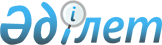 Об определении спроса и предложения на общественные работы, утверждении перечня организаций, видов, объемов и конкретных условий общественных работ, размеров оплаты труда участников и источников их финансирования по Жаркаинскому району на 2016 год
					
			Утративший силу
			
			
		
					Постановление акимата Жаркаинского района Акмолинской области от 18 декабря 2015 года № А-12/340. Зарегистрировано Департаментом юстиции Акмолинской области 13 января 2016 года № 5200. Утратило силу постановлением акимата Жаркаинского района Акмолинской области от 11 апреля 2016 года № А-4/119      Сноска. Утратило силу постановлением акимата Жаркаинского района Акмолинской области от 11.04.2016 № А-4/119 (вступает в силу и вводится в действие со дня подписания).

      Примечание РЦПИ.

       В тексте документа сохранена пунктуация и орфография оригинала.

       В соответствии со статьей 20 Закона Республики Казахстан от 23 января 2001 года "О занятости населения", акимат района ПОСТАНОВЛЯЕТ:

      1. Определить спрос и предложение на общественные работы по Жаркаинскому району на 2016 год, согласно приложению.

      2. Утвердить перечень организаций, виды, объемы и конкретные условия общественных работ, размеры оплаты труда участников и источники их финансирования.

      3. Контроль за исполнением настоящего постановления возложить на заместителя акима района Альжанова А. К.

      4. Настоящее постановление вступает в силу со дня государственной регистрации в Департаменте юстиции Акмолинской области и вводится в действие со дня официального опубликования.

 Спрос и предложение на общественные работы на 2016 год Перечень организаций, виды, объемы и конкретные условия общественных работ, размеры оплаты труда участников и источники их финансирования
					© 2012. РГП на ПХВ «Институт законодательства и правовой информации Республики Казахстан» Министерства юстиции Республики Казахстан
				
      Аким Жаркаинского района

А.Уисимбаев
Приложениек постановлению акиматаЖаркаинского районаот "18" 12 2015 года№ А-12/340№

Наименование организации

Спрос

Предложение

1.

Государственное учреждение "Аппарат акима города Державинска"

46

46

2.

Государственное коммунальное предприятие на праве хозяйственного ведения "Коммунсервис" Жаркаинского района

75

75

3.

Государственное учреждение "Аппарат акима села Гастелло Жаркаинского района"

10

10

4.

Государственное учреждение "Аппарат акима села Пятигорское Жаркаинского района"

8

8

5.

Государственное учреждение "Аппарат акима села Тассуат Жаркаинского района"

12

12

6.

Государственное учреждение "Аппарат акима села Львовское Жаркаинского района"

4

4

7.

Государственное учреждение "Аппарат акима Валихановского сельского округа Жаркаинского района"

14

14

8.

Государственное учреждение "Аппарат акима Отрадного сельского округа Жаркаинского района"

3

3

9.

Государственное учреждение "Аппарат акима Нахимовского сельского округа Жаркаинского района"

7

7

10.

Государственное учреждение "Аппарат акима села Бирсуат Жаркаинского района"

1

1

11.

Государственное учреждение "Аппарат акима села Далабай Жаркаинского района"

5

5

12.

Государственное учреждение "Аппарат акима села Кумсуат Жаркаинского района"

4

4

13.

Государственное учреждение "Аппарат акима села Пригородное Жаркаинского района"

12

12

14.

Государственное учреждение "Аппарат акима Жанадалинского сельского округа Жаркаинского района"

35

35

15.

Государственное учреждение "Аппарат акима села Тасоткель Жаркаинского района"

8

8

16.

Государственное учреждение "Аппарат акима села Ушкарасу Жаркаинского района"

9

9

17.

Государственное учреждение "Аппарат акима села Шойындыколь Жаркаинского района"

2

2

18.

Государственное учреждение "Аппарат акима Костычевского сельского округа Жаркаинского района"

7

7

Утвержденпостановлением акиматаЖаркаинского районаот "18" 12 2015 года№ А -12/340№

Наименование организации

Виды общественных работ

Объем работ

Условия общественных работ

Размеры оплаты труда участников

Источник финансирования

1.

Государственное учреждение "Аппарат акима города Державинска"

1. Оказание помощи в оформлении социальных карт

3000 документов

согласно договору, заключенному в соответствии с действующим трудовым законодательством

минимальная заработная плата

местный бюджет

1.

Государственное учреждение "Аппарат акима города Державинска"

2. Доставка корреспонденции

13000 документов

согласно договору, заключенному в соответствии с действующим трудовым законодательством

минимальная заработная плата

местный бюджет

1.

Государственное учреждение "Аппарат акима города Державинска"

3. Подворный обход населения

1410 дворов

согласно договору, заключенному в соответствии с действующим трудовым законодательством

минимальная заработная плата

местный бюджет

1.

Государственное учреждение "Аппарат акима города Державинска"

4.Оказание помощи в технической обработке документации

75000 документов

согласно договору, заключенному в соответствии с действующим трудовым законодательством

минимальная заработная плата

местный бюджет

2.

Государственное коммунальное предприятие на праве хозяйственного ведения "Коммунсервис" Жаркаинского района

1.Оказание помощи в проведении работы по благоустройству и очистки территории, озеленении города

120000 квадратных метров

согласно договору, заключенному в соответствии с действующим трудовым законодательством

минимальная заработная плата

местный бюджет

2.

Государственное коммунальное предприятие на праве хозяйственного ведения "Коммунсервис" Жаркаинского района

2.Оказание помощи в очистке дорожных покрытий от снега, мусора

30000 квадратных метров

согласно договору, заключенному в соответствии с действующим трудовым законодательством

минимальная заработная плата

местный бюджет

2.

Государственное коммунальное предприятие на праве хозяйственного ведения "Коммунсервис" Жаркаинского района

3. Оказание помощи в благоустройстве улиц города

60000 квадратных метров

согласно договору, заключенному в соответствии с действующим трудовым законодательством

минимальная заработная плата

местный бюджет

2.

Государственное коммунальное предприятие на праве хозяйственного ведения "Коммунсервис" Жаркаинского района

4. Оказание помощи в косметическом ремонте зданий

8 зданий

согласно договору, заключенному в соответствии с действующим трудовым законодательством

минимальная заработная плата

местный бюджет

3.

Государственное учреждение "Аппарат акима села Гастелло Жаркаинского района"

1. Оказание помощи в проведении работы по благоустройству и очистки территории, озеленении села

14000 квадратных метров

согласно договору, заключенному в соответствии с действующим трудовым законодательством

минимальная заработная плата

местный бюджет

3.

Государственное учреждение "Аппарат акима села Гастелло Жаркаинского района"

2. Оказание помощи по содержанию в надлежащем состоянии кладбищ

4800 квадратных метров

согласно договору, заключенному в соответствии с действующим трудовым законодательством

минимальная заработная плата

местный бюджет

3.

Государственное учреждение "Аппарат акима села Гастелло Жаркаинского района"

3. Подворный обход населения

211 дворов

согласно договору, заключенному в соответствии с действующим трудовым законодательством

минимальная заработная плата

местный бюджет

4.

Государственное учреждение "Аппарат акима села Пятигорское Жаркаинского района"

1. Оказание помощи в проведении работы по благоустройству и очистки территории, озеленении села

19200 квадратных метров

согласно договору, заключенному в соответствии с действующим трудовым законодательством

минимальная заработная плата

местный бюджет

5.

Государственное учреждение "Аппарат акима села Тассуат Жаркаинского района"

1. Оказание помощи в проведении работы по благоустройству и очистки территории, озеленении села

14200 квадратных метров

согласно договору, заключенному в соответствии с действующим трудовым законодательством

минимальная заработная плата

местный бюджет

5.

Государственное учреждение "Аппарат акима села Тассуат Жаркаинского района"

2. Оказание помощи в косметическом ремонте зданий

1 здание

согласно договору, заключенному в соответствии с действующим трудовым законодательством

минимальная заработная плата

местный бюджет

6.

Государственное учреждение "Аппарат акима села Львовское Жаркаинского района"

1. Оказание помощи в проведении работы по благоустройству и очистки территории, озеленении села

18200 квадратных метров

согласно договору, заключенному в соответствии с действующим трудовым законодательством

минимальная заработная плата

местный бюджет

6.

Государственное учреждение "Аппарат акима села Львовское Жаркаинского района"

2. Оказание помощи в косметическом ремонте зданий

2 здания

согласно договору, заключенному в соответствии с действующим трудовым законодательством

минимальная заработная плата

местный бюджет

7.

Государственное учреждение "Аппарат акима Валихановского сельского округа Жаркаинского района"

1. Оказание помощи в проведении работы по благоустройству и очистки территории, озеленении села

14400 квадратных метров

согласно договору, заключенному в соответствии с действующим трудовым законодательством

минимальная заработная плата

местный бюджет

7.

Государственное учреждение "Аппарат акима Валихановского сельского округа Жаркаинского района"

2. Оказание помощи в косметическом ремонте зданий

2 здания

согласно договору, заключенному в соответствии с действующим трудовым законодательством

минимальная заработная плата

местный бюджет

7.

Государственное учреждение "Аппарат акима Валихановского сельского округа Жаркаинского района"

3. Оказание помощи в технической обработке документаций

1000 документов

согласно договору, заключенному в соответствии с действующим трудовым законодательством

минимальная заработная плата

местный бюджет

7.

Государственное учреждение "Аппарат акима Валихановского сельского округа Жаркаинского района"

4. Подворный обход населения

254 двора

согласно договору, заключенному в соответствии с действующим трудовым законодательством

минимальная заработная плата

местный бюджет

7.

Государственное учреждение "Аппарат акима Валихановского сельского округа Жаркаинского района"

5. Оказание помощи в очистке дорожных покрытий от снега, мусора

14400

согласно договору, заключенному в соответствии с действующим трудовым законодательством

минимальная заработная плата

местный бюджет

8.

Государственное учреждение "Аппарат акима Отрадного сельского округа Жаркаинского района"

1. Оказание помощи в проведении работы по благоустройству и очистки территории, озеленении села

14400 квадратных метров

согласно договору, заключенному в соответствии с действующим трудовым законодательством

минимальная заработная плата

местный бюджет

8.

Государственное учреждение "Аппарат акима Отрадного сельского округа Жаркаинского района"

2. Оказание помощи в косметическом ремонте зданий

3 здания

согласно договору, заключенному в соответствии с действующим трудовым законодательством

минимальная заработная плата

местный бюджет

9.

Государственное учреждение "Аппарат акима Нахимовского сельского округа Жаркаинского района"

1. Оказание помощи в проведении работы по благоустройству и очистки территории, озеленении села

36000 квадратных метров

согласно договору, заключенному в соответствии с действующим трудовым законодательством

минимальная заработная плата

местный бюджет

9.

Государственное учреждение "Аппарат акима Нахимовского сельского округа Жаркаинского района"

2. Оказание помощи в косметическом ремонте зданий 

2 здания

согласно договору, заключенному в соответствии с действующим трудовым законодательством

минимальная заработная плата

местный бюджет

10.

Государственное учреждение "Аппарат акима села Бирсуат Жаркаинского района"

1. Оказание помощи в проведении работы по благоустройству и очистки территории, озеленении села

14400 квадратных метров

согласно договору, заключенному в соответствии с действующим трудовым законодательством

минимальная заработная плата

местный бюджет

10.

Государственное учреждение "Аппарат акима села Бирсуат Жаркаинского района"

2. Оказание помощи в косметическом ремонте зданий

1 здание

согласно договору, заключенному в соответствии с действующим трудовым законодательством

минимальная заработная плата

местный бюджет

11.

Государственное учреждение "Аппарат акима села Далабай Жаркаинского района"

1. Оказание помощи в проведении работы по благоустройству и очистки территории, озеленении села

19200 квадратных метров

согласно договору, заключенному в соответствии с действующим трудовым законодательством

минимальная заработная плата

местный бюджет

11.

Государственное учреждение "Аппарат акима села Далабай Жаркаинского района"

2. Оказание помощи в косметическом ремонте зданий

2 здания

согласно договору, заключенному в соответствии с действующим трудовым законодательством

минимальная заработная плата

местный бюджет

12.

Государственное учреждение "Аппарат акима села Кумсуат Жаркаинского района"

1. Оказание помощи в проведении работы по благоустройству и очистки территории, озеленении села

14400 квадратных метров

согласно договору, заключенному в соответствии с действующим трудовым законодательством

минимальная заработная плата

местный бюджет

12.

Государственное учреждение "Аппарат акима села Кумсуат Жаркаинского района"

2. Оказание помощи по содержанию в надлежащем состоянии кладбищ

4800 квадратных метров

согласно договору, заключенному в соответствии с действующим трудовым законодательством

минимальная заработная плата

местный бюджет

12.

Государственное учреждение "Аппарат акима села Кумсуат Жаркаинского района"

3. Оказание помощи в косметическом ремонте зданий

3 здания

согласно договору, заключенному в соответствии с действующим трудовым законодательством

минимальная заработная плата

местный бюджет

13.

Государственное учреждение "Аппарат акима села Пригородное Жаркаинского района"

1. Оказание помощи в проведении работы по благоустройству и очистки территории, озеленении села

36000 квадратных метров

согласно договору, заключенному в соответствии с действующим трудовым законодательством

минимальная заработная плата

местный бюджет

13.

Государственное учреждение "Аппарат акима села Пригородное Жаркаинского района"

2.Оказание помощи в очистке дорожных покрытий от снега, мусора

15000 квадратных метров

согласно договору, заключенному в соответствии с действующим трудовым законодательством

минимальная заработная плата

местный бюджет

13.

Государственное учреждение "Аппарат акима села Пригородное Жаркаинского района"

3. Оказание помощи по содержанию в надлежащем состоянии кладбищ

4800 квадратных метров

согласно договору, заключенному в соответствии с действующим трудовым законодательством

минимальная заработная плата

местный бюджет

13.

Государственное учреждение "Аппарат акима села Пригородное Жаркаинского района"

4. Оказание помощи в косметическом ремонте зданий

3 здания

согласно договору, заключенному в соответствии с действующим трудовым законодательством

минимальная заработная плата

местный бюджет

13.

Государственное учреждение "Аппарат акима села Пригородное Жаркаинского района"

5. Оказание помощи в оформлении социальных карт

500 документов

согласно договору, заключенному в соответствии с действующим трудовым законодательством

минимальная заработная плата

местный бюджет

14.

Государственное учреждение "Аппарат акима Жанадалинского сельского округа Жаркаинского района"

1. Оказание помощи в оформлении социальных карт

1500 документов

согласно договору, заключенному в соответствии с действующим трудовым законодательством

минимальная заработная плата

местный бюджет

14.

Государственное учреждение "Аппарат акима Жанадалинского сельского округа Жаркаинского района"

2. Оказание помощи в проведении работы по благоустройству и очистке территории, озеленении села

57600 квадратных метров

согласно договору, заключенному в соответствии с действующим трудовым законодательством

минимальная заработная плата

местный бюджет

14.

Государственное учреждение "Аппарат акима Жанадалинского сельского округа Жаркаинского района"

3. Оказание помощи по содержанию в надлежащем состоянии кладбищ

4800 квадратных метров

согласно договору, заключенному в соответствии с действующим трудовым законодательством

минимальная заработная плата

местный бюджет

14.

Государственное учреждение "Аппарат акима Жанадалинского сельского округа Жаркаинского района"

4. Оказание помощи в косметическом ремонте зданий

8 зданий

согласно договору, заключенному в соответствии с действующим трудовым законодательством

минимальная заработная плата

местный бюджет

14.

Государственное учреждение "Аппарат акима Жанадалинского сельского округа Жаркаинского района"

5. Подворный обход населения

332 двора

согласно договору, заключенному в соответствии с действующим трудовым законодательством

минимальная заработная плата

местный бюджет

15.

Государственное учреждение "Аппарат акима села Тасоткель Жаркаинского района"

1. Оказание помощи в проведении работы по благоустройству и очистки территории, озеленении села

14400 квадратных метров

согласно договору, заключенному в соответствии с действующим трудовым законодательством

минимальная заработная плата

местный бюджет

15.

Государственное учреждение "Аппарат акима села Тасоткель Жаркаинского района"

2. Оказание помощи по содержанию в надлежащем состоянии кладбищ

4800 квадратных метров

согласно договору, заключенному в соответствии с действующим трудовым законодательством

минимальная заработная плата

местный бюджет

15.

Государственное учреждение "Аппарат акима села Тасоткель Жаркаинского района"

3. Оказание помощи в косметическом ремонте зданий

2 здания

согласно договору, заключенному в соответствии с действующим трудовым законодательством

минимальная заработная плата

местный бюджет

15.

Государственное учреждение "Аппарат акима села Тасоткель Жаркаинского района"

4. Оказание помощи в очистке дорожных покрытий от снега, мусора

14400

согласно договору, заключенному в соответствии с действующим трудовым законодательством

минимальная заработная плата

местный бюджет

15.

Государственное учреждение "Аппарат акима села Тасоткель Жаркаинского района"

5.Оказание помощи в технической обработке документации

1000 документов

согласно договору, заключенному в соответствии с действующим трудовым законодательством

минимальная заработная плата

местный бюджет

16.

Государственное учреждение "Аппарат акима села Ушкарасу Жаркаинского района"

1. Оказание помощи в проведении работы по благоустройству и очистки территории, озеленении села

14400 квадратных метров

согласно договору, заключенному в соответствии с действующим трудовым законодательством

минимальная заработная плата

местный бюджет

16.

Государственное учреждение "Аппарат акима села Ушкарасу Жаркаинского района"

2. Оказание помощи по содержанию в надлежащем состоянии кладбищ

4800 квадратных метров

согласно договору, заключенному в соответствии с действующим трудовым законодательством

минимальная заработная плата

местный бюджет

16.

Государственное учреждение "Аппарат акима села Ушкарасу Жаркаинского района"

3. Оказание помощи в косметическом ремонте зданий

2 здания

согласно договору, заключенному в соответствии с действующим трудовым законодательством

минимальная заработная плата

местный бюджет

16.

Государственное учреждение "Аппарат акима села Ушкарасу Жаркаинского района"

4. Подворный обход населения

81 дворов

согласно договору, заключенному в соответствии с действующим трудовым законодательством

минимальная заработная плата

местный бюджет

17.

Государственное учреждение "Аппарат акима села Шойындыколь Жаркаинского района"

1. Оказание помощи в проведении работы по благоустройству и очистки территории, озеленении села

9600 квадратных метров

согласно договору, заключенному в соответствии с действующим трудовым законодательством

минимальная заработная плата

местный бюджет

17.

Государственное учреждение "Аппарат акима села Шойындыколь Жаркаинского района"

2. Оказание помощи в косметическом ремонте зданий

1 здание

согласно договору, заключенному в соответствии с действующим трудовым законодательством

минимальная заработная плата

местный бюджет

18.

Государственное учреждение "Аппарат акима Костычевского сельского округа Жаркаинского района"

1. Оказание помощи в проведении работы по благоустройству и очистки территории, озеленении села

14400 квадратных метров

согласно договору, заключенному в соответствии с действующим трудовым законодательством

минимальная заработная плата

местный бюджет

18.

Государственное учреждение "Аппарат акима Костычевского сельского округа Жаркаинского района"

2. Оказание помощи по содержанию в надлежащем состоянии кладбищ

4800 квадратных метров

согласно договору, заключенному в соответствии с действующим трудовым законодательством

минимальная заработная плата

местный бюджет

18.

Государственное учреждение "Аппарат акима Костычевского сельского округа Жаркаинского района"

3. Оказание помощи в косметическом ремонте зданий

2 здания

согласно договору, заключенному в соответствии с действующим трудовым законодательством

минимальная заработная плата

местный бюджет

